Planning CommitteePJM Conference and Training CenterFebruary 8, 20189:00 a.m. – 12:15 p.m. EPTAdministration (9:00-9:15)Welcome, announcements and review of the Anti-trust, Code of Conduct, and Media Participation Guidelines. - Mr. Paul McGlynnApprove draft minutes from the January 11th, 2017 Planning Committee (PC) meeting.Endorsements (9:15-10:15)Manual 14A and Manual 14E Changes for New Service Request Study Methods
Mr. Ed Franks, PJM, will present changes to PJM Manual 14A (New Services Request Process) and PJM Manual 14E (Additional Information for Upgrade and Transmission Interconnection Projects). These changes correspond to the PJM OATT changes endorsed at the November 9th Planning Committee Meeting. The committee will be requested to endorse these changes.Manual 02 Changes
Mr. Jeff McLaughlin, PJM, will present changes to PJM Manual 2 (Transmission Service Request). These changes correspond to the PJM OATT changes endorsed at the November 9th Planning Committee Meeting. The committee will be requested to endorse these changes.Manual 14B Changes
Mr. Michael Herman, PJM, will present changes to PJM Manual 14B (Regional Transmission Planning Process) to clean up issues found during a periodic review. The committee will be requested to endorse these changes.Designated Entity Design Standards Task Force Close Out
Mr. Michael Herman, PJM, will present the updates charter to convert the Task Force to a Subcommittee that will meet every two years. The committee will be requested to endorse the charter.First Reads (10:15-10:30)Manual 14A Changes
Ms. Brinda Malladi, PJM, will present changes to Manual 14A (New Services Request Process) to clarify the language to match existing procedures. The committee will be requested to endorse these changes at the next meeting.Informational Updates (10:30-12:15)Manual 14F and Operating Agreement Changes for Cost Containment
Ms. Sue Glatz, PJM, will provide an update on feedback from the MRC regarding the proposed changes to PJM Manual 14F (Competitive Planning Process) and the PJM Operating Agreement along with a work plan to address stakeholder concerns.Manual 14A Clarity: One Agreement per Point of Interconnection
Mr. David Egan, PJM, will explain how FERC Order 807 is applied to multiple entities connecting behind a single point of interconnection.Manual 21 Proposed Changes
Mr. Jerry Bell, PJM, will discuss proposed changes to PJM Manual 21 (Rules & Procedures for Determination of Generating Capability).PJM External Capacity filing
Mr. Aaron Berner, PJM, will discuss the addition of reviews required to permit external generation to participate in PJM’s market as a Pseudo-Tied generator. These discussions will center around the addition of language to Manual 12 surrounding the review of planning studies conducted on external systems which must be conducted by entities other than PJM to complete the Pseudo-Tie certification.Transmission Expansion Advisory Committee (TEAC) and Sub-regional RTEP (SRRTEP) Meeting Information
Mr. Mark Sims, PJM, discuss stakeholder feedback to the review process of the Regional and Local Plans, including those conducted at the TEAC and Sub-regional RTEP Committees.PJM.com Updates – Generation Deactivations
Mr. Tawnya Luna, PJM, will present changes to the Generation Deactivation page on PJM.com.
Informational Updates RTEP Incremental Auction Revenue Rights (IARRs) for the 2018/19 Planning Period
Mr. Asanga Perera, PJM, provided an update on the calculation of incremental auction revenue
rights for Regional Transmission Expansion Plan (RTEP) upgrades. The file is available on the Planning Committee page on PJM.com.Model Build Activity Update
Mr. Alex Worcester, PJM, provided a status update regarding current model build activities, including the 2018 series RTEP cases. The file is available on the Planning Committee page on PJM.com.Reliability Compliance Update
Mr. Preston Walker, PJM, provided an update on the activities, issues and items of interest at NERC, SERC, and RFC. The file is available on the Planning Committee page on PJM.com.Author: Susan McGillAntitrust:You may not discuss any topics that violate, or that might appear to violate, the antitrust laws including but not limited to agreements between or among competitors regarding prices, bid and offer practices, availability of service, product design, terms of sale, division of markets, allocation of customers or any other activity that might unreasonably restrain competition.  If any of these items are discussed the chair will re-direct the conversation.  If the conversation still persists, parties will be asked to leave the meeting or the meeting will be adjourned.Code of Conduct:As a mandatory condition of attendance at today's meeting, attendees agree to adhere to the PJM Code of Conduct as detailed in PJM Manual M-34 section 4.5, including, but not limited to, participants' responsibilities and rules regarding the dissemination of meeting discussion and materials.Public Meetings/Media Participation: Unless otherwise noted, PJM stakeholder meetings are open to the public and to members of the media. Members of the media are asked to announce their attendance at all PJM stakeholder meetings at the beginning of the meeting or at the point they join a meeting already in progress. Members of the Media are reminded that speakers at PJM meetings cannot be quoted without explicit permission from the speaker. PJM Members are reminded that "detailed transcriptional meeting notes" and white board notes from "brainstorming sessions" shall not be disseminated. Stakeholders are also not allowed to create audio, video or online recordings of PJM meetings. PJM may create audio, video or online recordings of stakeholder meetings for internal and training purposes, and your participation at such meetings indicates your consent to the same.Participant Identification in WebEx:When logging into the WebEx desktop client, please enter your real first and last name as well as a valid email address. Be sure to select the “call me” option.PJM support staff continuously monitors WebEx connections during stakeholder meetings. Anonymous users or those using false usernames or emails will be dropped from the teleconference.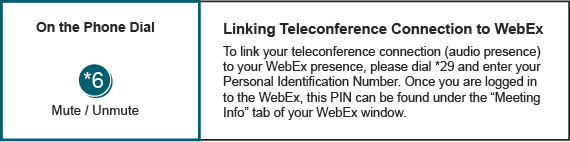 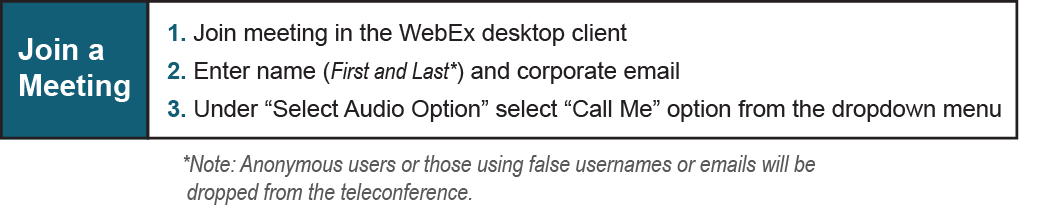 Future Meeting DatesFuture Meeting DatesFuture Meeting DatesMarch 8, 20189:00 a.m.PJM Conference & Training Center/ WebExApril 5, 20189:00 a.m.PJM Conference & Training Center/ WebExMay 3, 20189:00 a.m.PJM Conference & Training Center/ WebExJune 7, 20189:00 a.m.PJM Conference & Training Center/ WebExJuly 12, 20189:00 a.m.PJM Conference & Training Center/ WebExAugust 9, 20189:00 a.m.PJM Conference & Training Center/ WebExSeptember 13, 20189:00 a.m.PJM Conference & Training Center/ WebExOctober 11, 20189:00 a.m.PJM Conference & Training Center/ WebExNovember 8, 20189:00 a.m.PJM Conference & Training Center/ WebExDecember 13, 20189:00 a.m.PJM Conference & Training Center/ WebEx